1. Постройте график функции и найдите все значения при которых он имеет ровно три общие точки с прямой 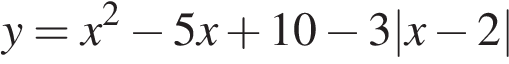 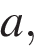 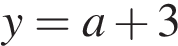 Решение.Построим график функции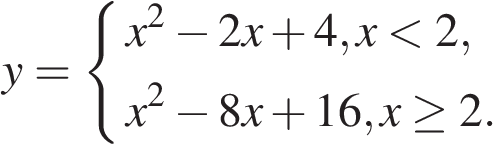 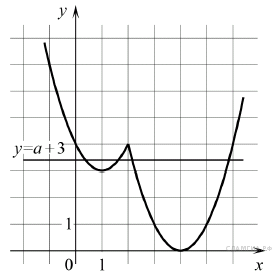 Прямая имеет с построенным графиком ровно три общие точки при и 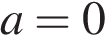 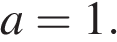 Ответ:0; 1.Источник: МИОО: Тренировочная работа по математике 19.02.2014 вариант МА90501.2. При каких значениях вершины парабол  и расположены по разные стороны от оси ?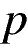 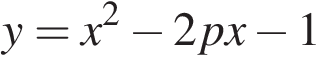 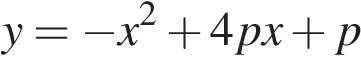 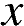 Решение.Координата вершины параболы определяется по формуле Координата вершины находится подстановкой в уравнение параболы. Вершины парабол будут находится по разные стороны от оси , если координаты их вершин имеют разные знаки. Вспомнив, что два сомножителя имеют разный знак тогда и только тогда, когда их произведение отрицательно, составим и решим неравенство: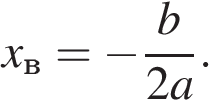 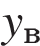 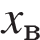 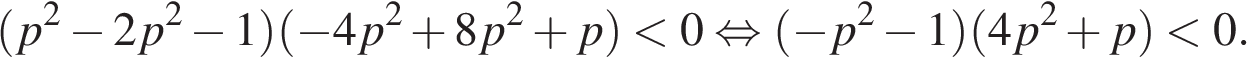 Заметим, что первый множитель всегда меньше нуля, поэтому на него можно разделить.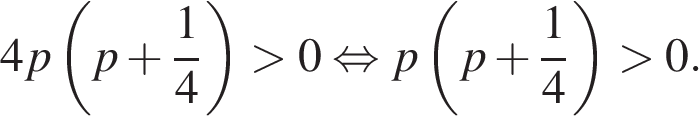 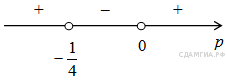 Произведение двух сомножителей будет больше нуля, если сомножители имеют одинаквый знак (см. рисунок). Таким образом, получаем ответ: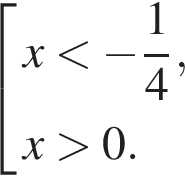 Ответ: 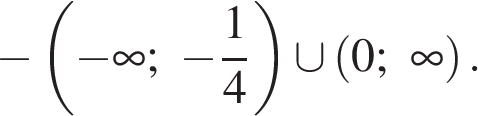 Примечание.Координату параболы также можно найти по формуле 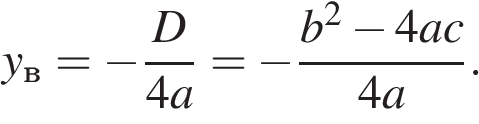 Источник: Банк заданий ФИПИ3. Постройте график функции 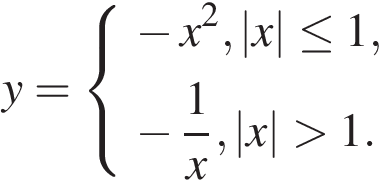 и определите, при каких значениях прямая будет иметь с графиком единственную общую точку.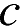 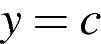 Решение.Построим график функции (см. рисунок).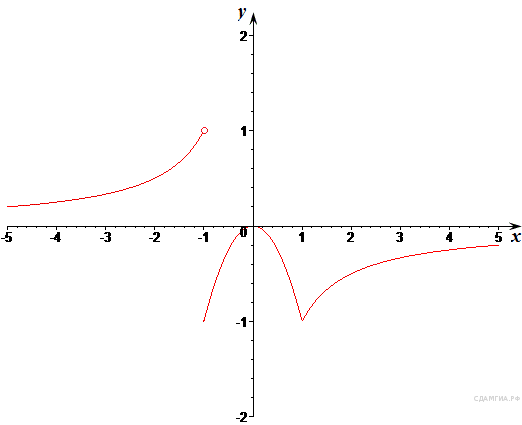 Из графика видно, что прямая будет иметь с графиком функции единственную точку пересечения при принадлежащем множеству [0; 1).Ответ: [0; 1).Источник: Банк заданий ФИПИ4. Постройте график функции и определите, при каких значениях m прямая y = m имеет с графиком ровно одну общую точку.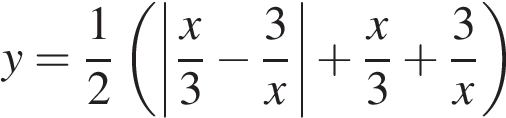 Решение.Значение выражения неотрицательно при и а при и значение этого выражения отрицательно. Построим график функции при и и график функции при и Прямая y = m имеет с графиком ровно одну общую точку при m = 1 и m = −1.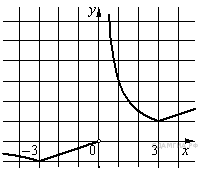 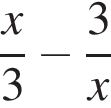 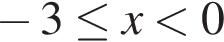 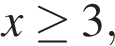 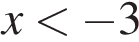 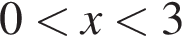 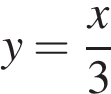 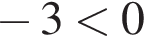 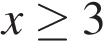 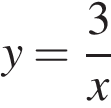 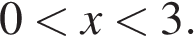 Решение.Построим график функции при и график функции при 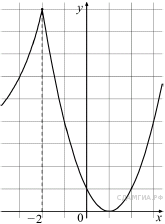 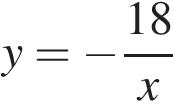 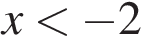 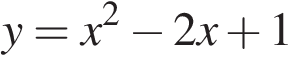 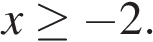 Прямая имеет с графиком одну или две общие точки при и при 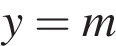 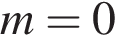 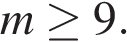 Ответ: 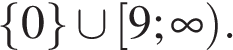 Источник: СтатГрад: Тренировочная работа по математике 26.11.2014 вариант МА90702.5. Постройте график функции и определите, при каких значениях прямая   имеет с графиком ровно две общие точки.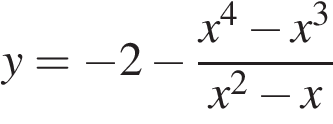 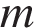 Решение.Упростим выражение: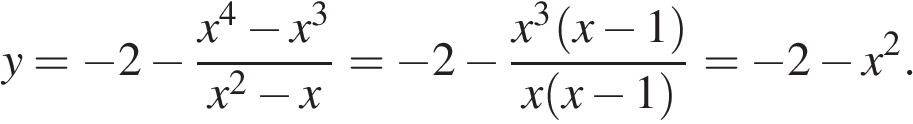 Таким образом, получили, что график нашей функции сводится к графику функции с выколотыми точками и Построим график функции (см. рисунок).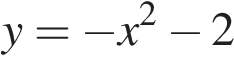 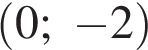 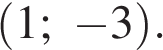 Этот график изображён на рисунке: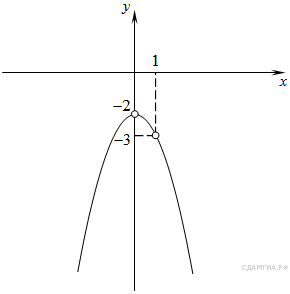 Из графика видно, что прямая имеет с графиком функции ровно две общие точки при принадлежащем промежутку 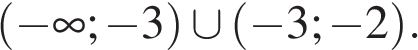 Ответ: 6. Постройте график функции и определите, при каких значениях прямая имеет с графиком ровно одну общую точку.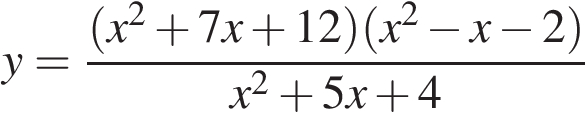 7. Построить график функции у=х2 -  -6. Найти m при котором прямая у=m имеет с графиком 2 точки пересечения.